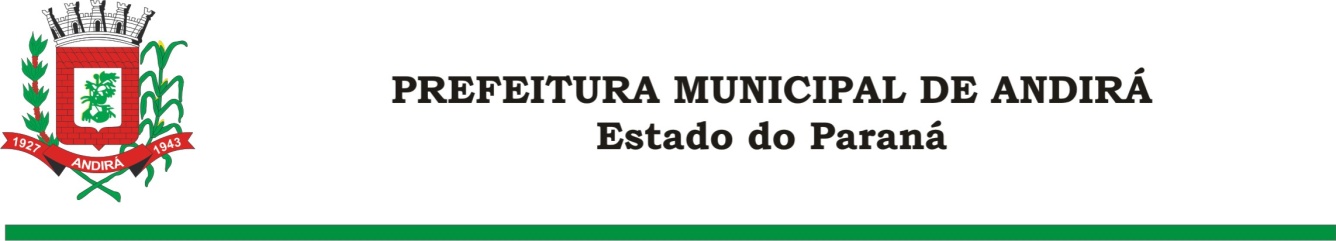 PORTARIA Nº. 15.591 DE 01 DE DEZEMBRO DE 2021IONE ELISABETH ALVES ABIB, Prefeita Municipal de Andirá, Estado do Paraná, usando das atribuições que lhe são conferidas por lei e,	CONSIDERANDO a Portaria 15.182 de 14 de julho de 2021, a qual interrompeu a partir do dia 19 de julho de 2021, o período de férias do Servidor WILSON CAMPOS,           R E S O L V E:      Art. 1º Conceder 12 dias remanescentes das férias, a partir do dia 03 de janeiro de 2022, ao Servidor Público Municipal, WILSON CAMPOS, ocupante do cargo de AGENTE DE SERVIÇOS. O Servidor atualmente está lotado na Secretaria Municipal de Viação e Serviços Públicos. Art. 2°- Esta Portaria entra em vigor na data de sua publicação.Art. 3º- Ficam revogadas as disposições em contrário.Paço Municipal Bráulio Barbosa Ferraz, Município de Andirá, Estado do Paraná, em 01 de dezembro de 2021, 78º da Emancipação Política.IONE ELISABETH ALVES ABIBPREFEITA MUNICIPAL